ИюльМы дежурим!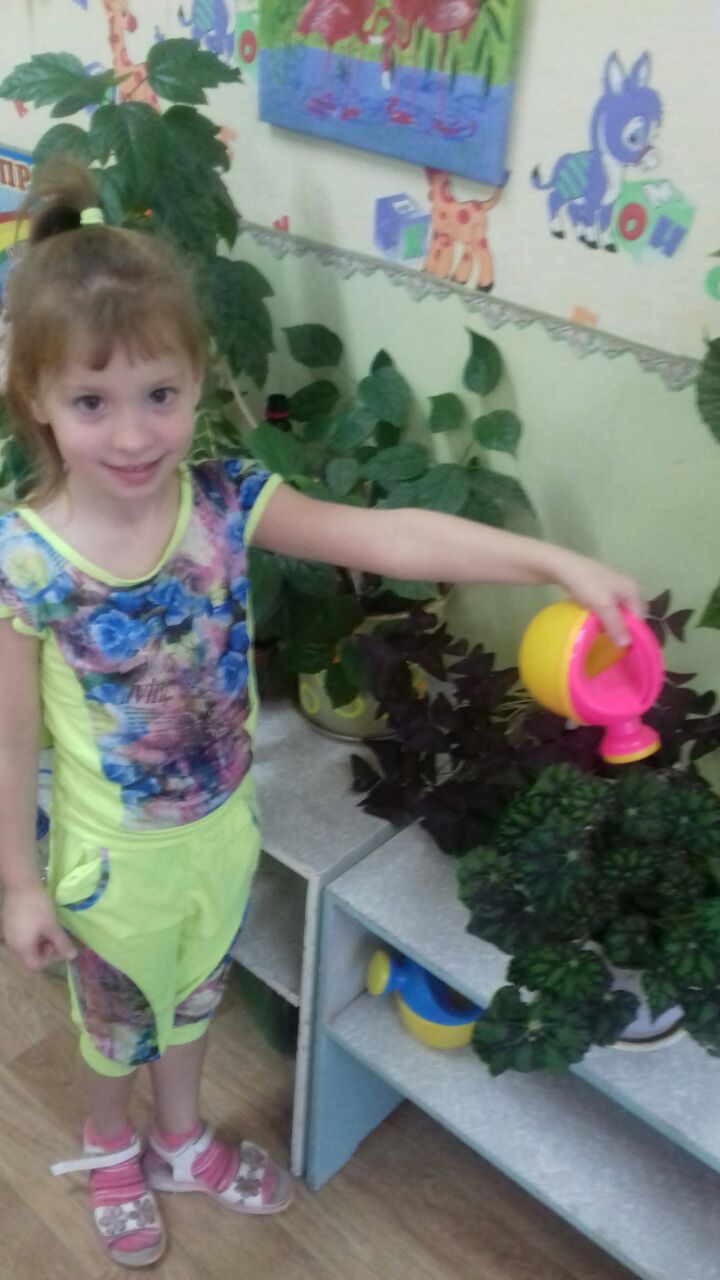 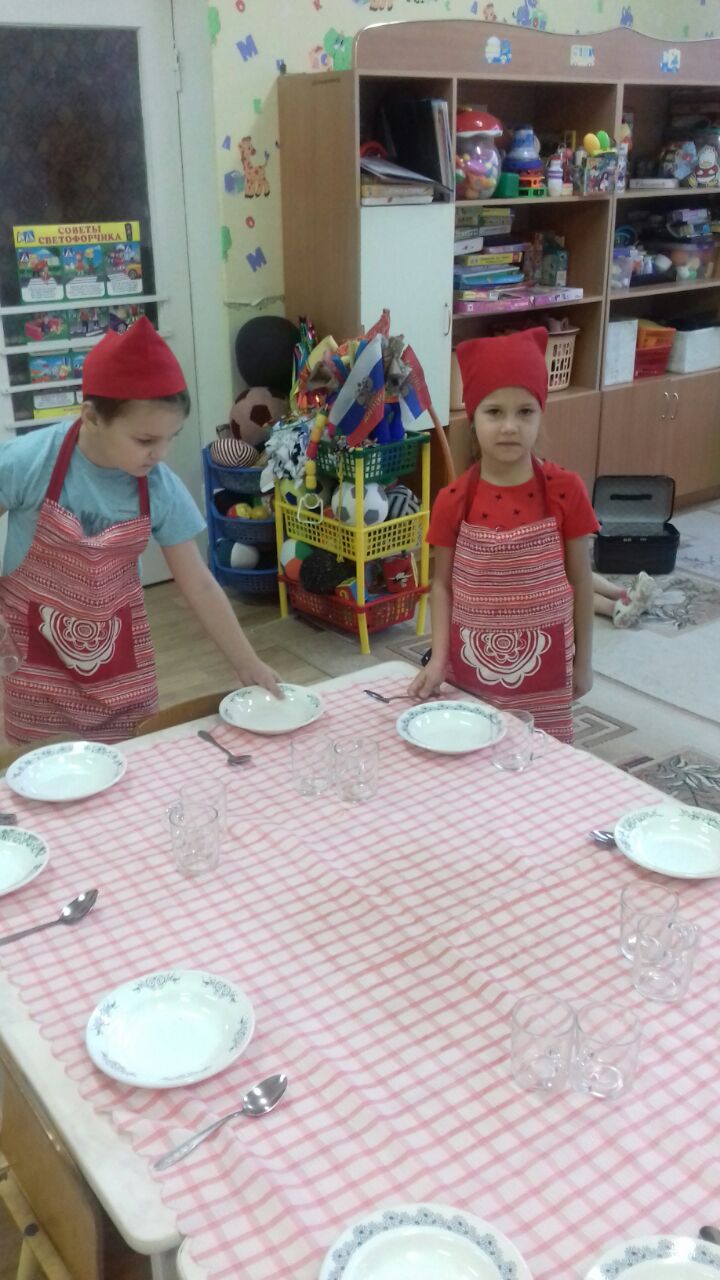 АвгустДень Флага!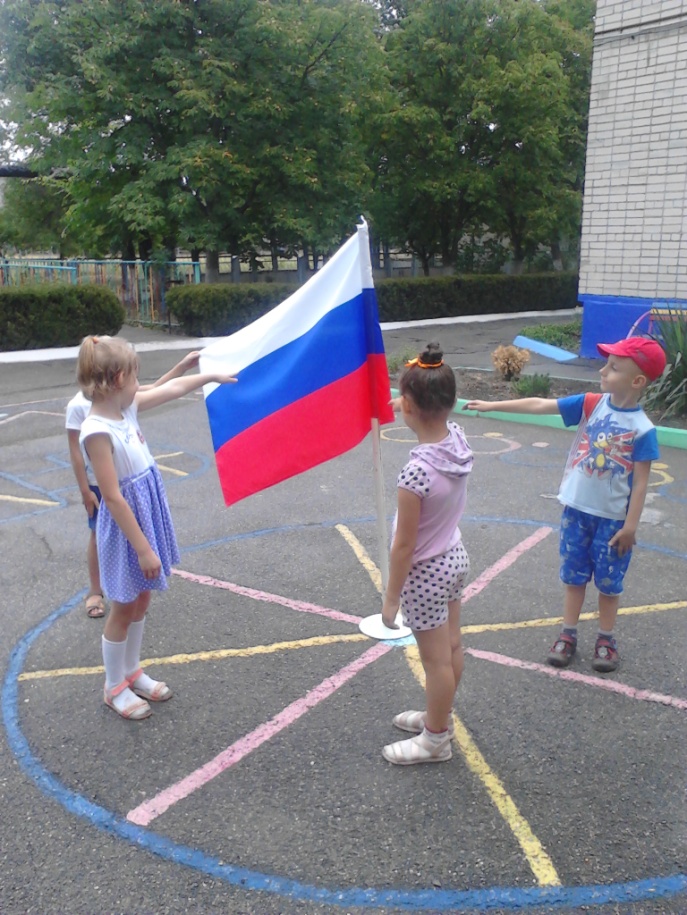 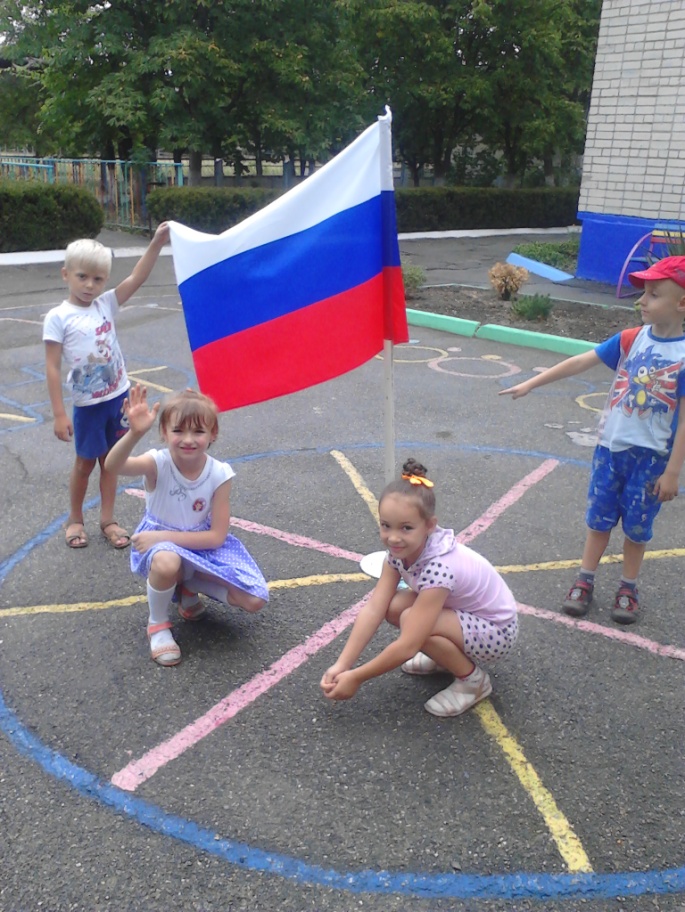 СентябрьДень знаний!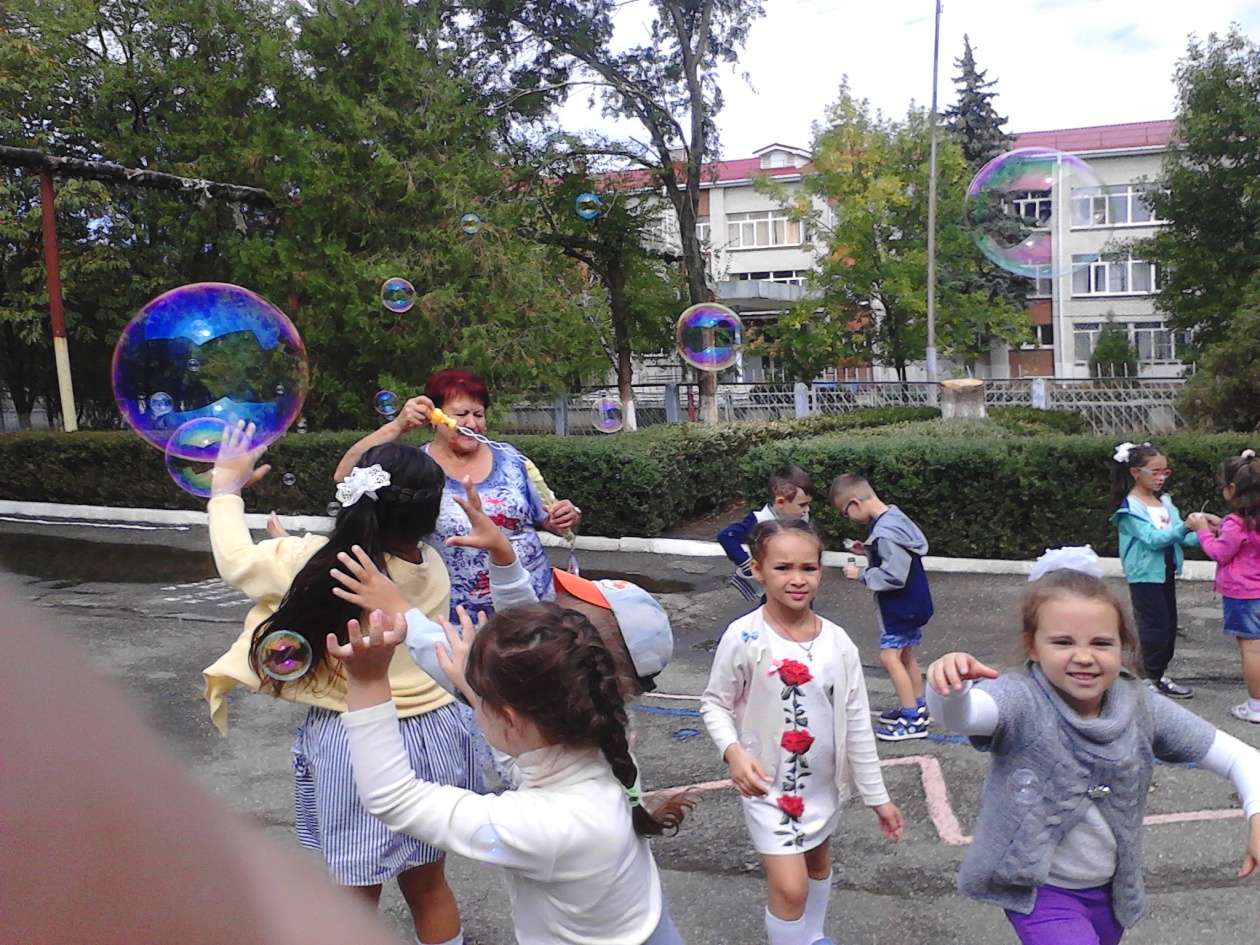 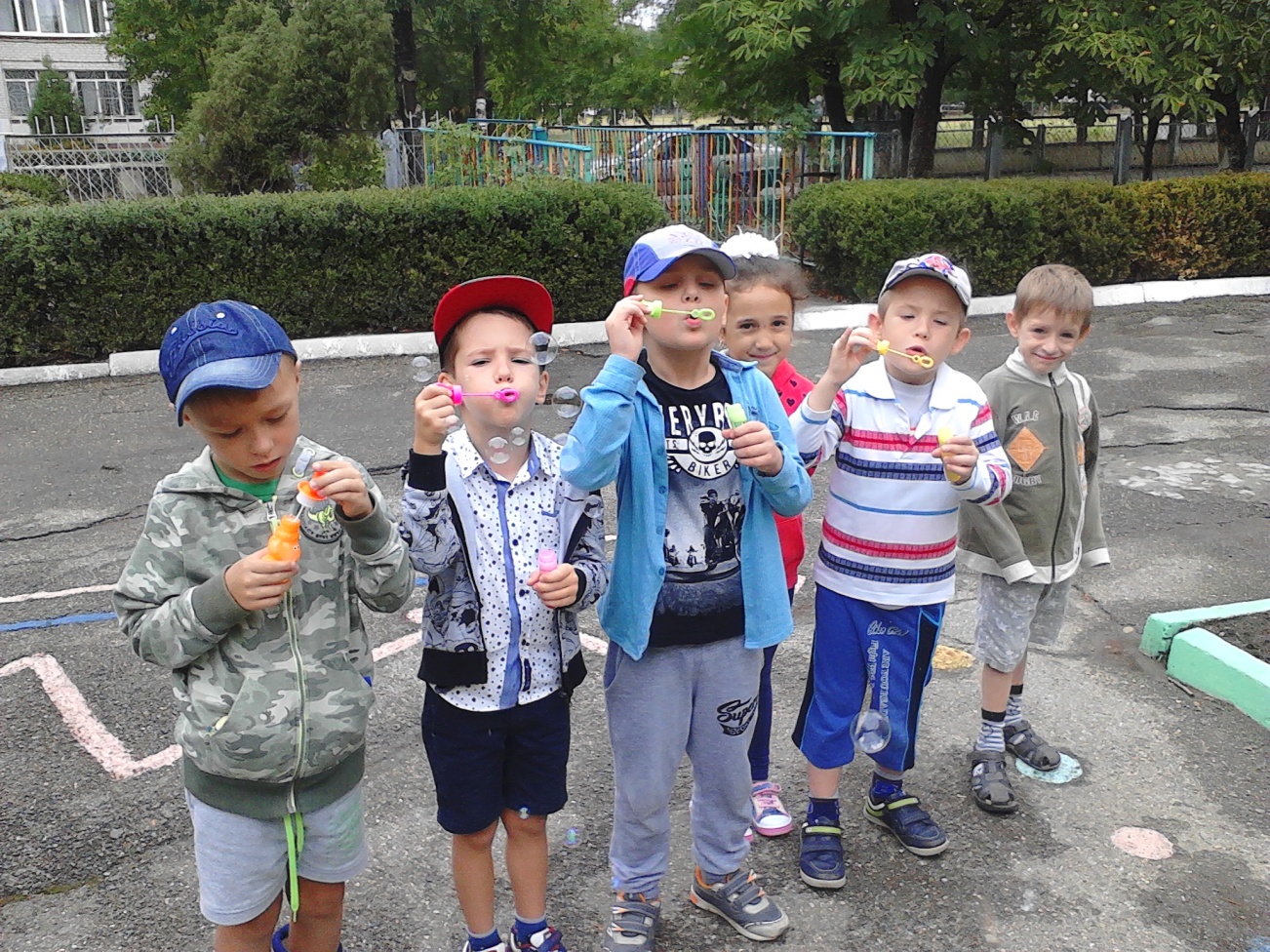 ОктябрьДень Города!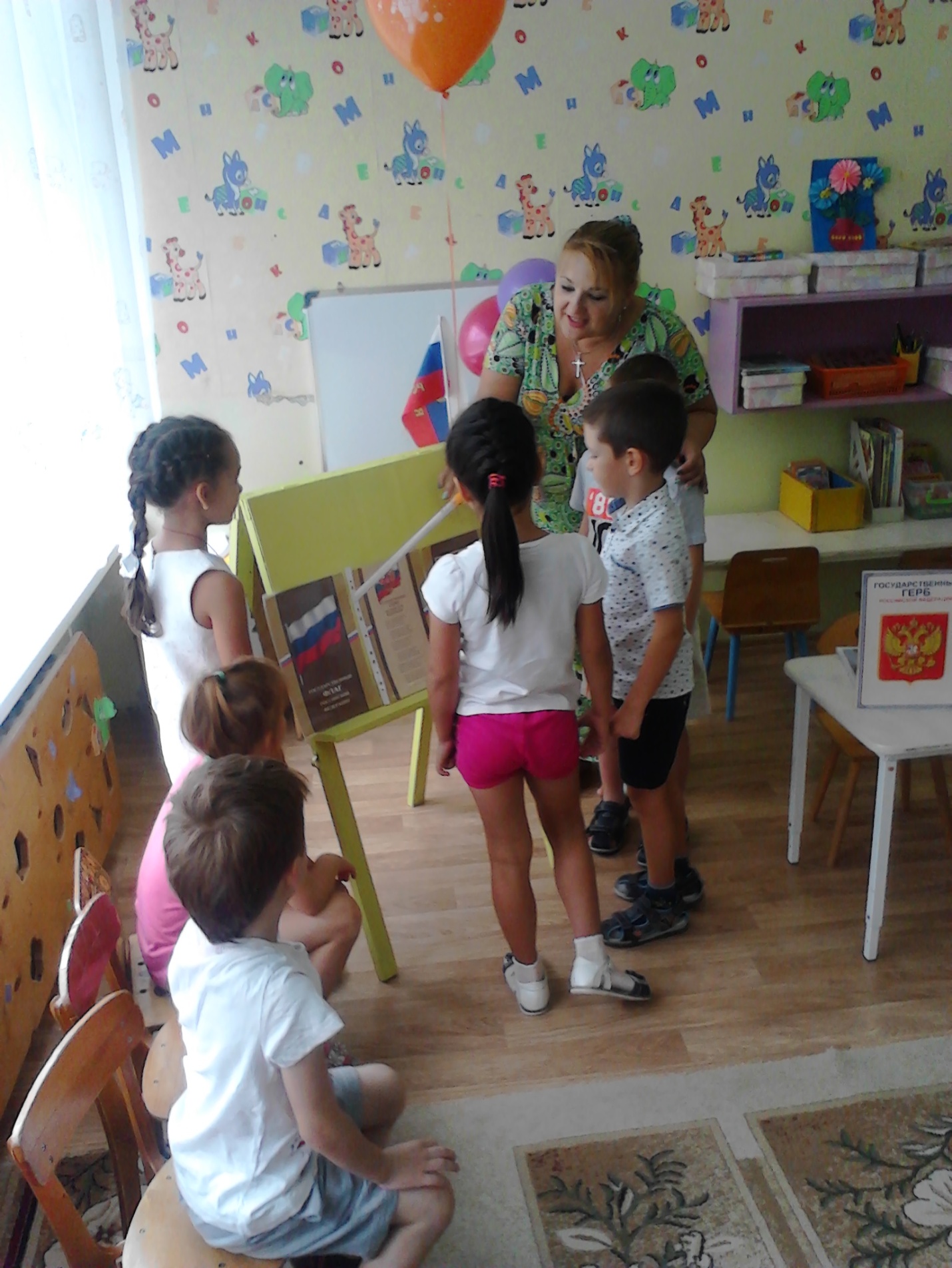 Ноябрь«Казаки»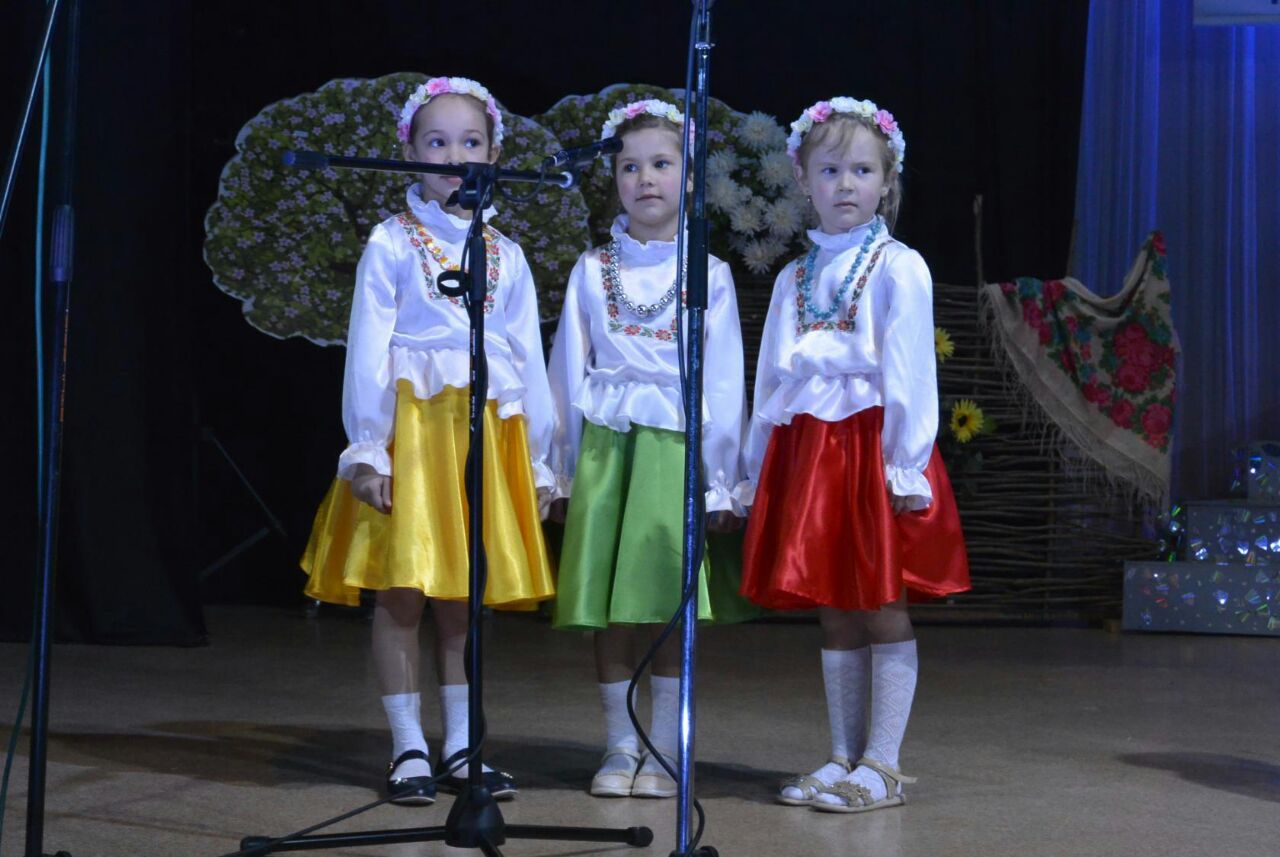 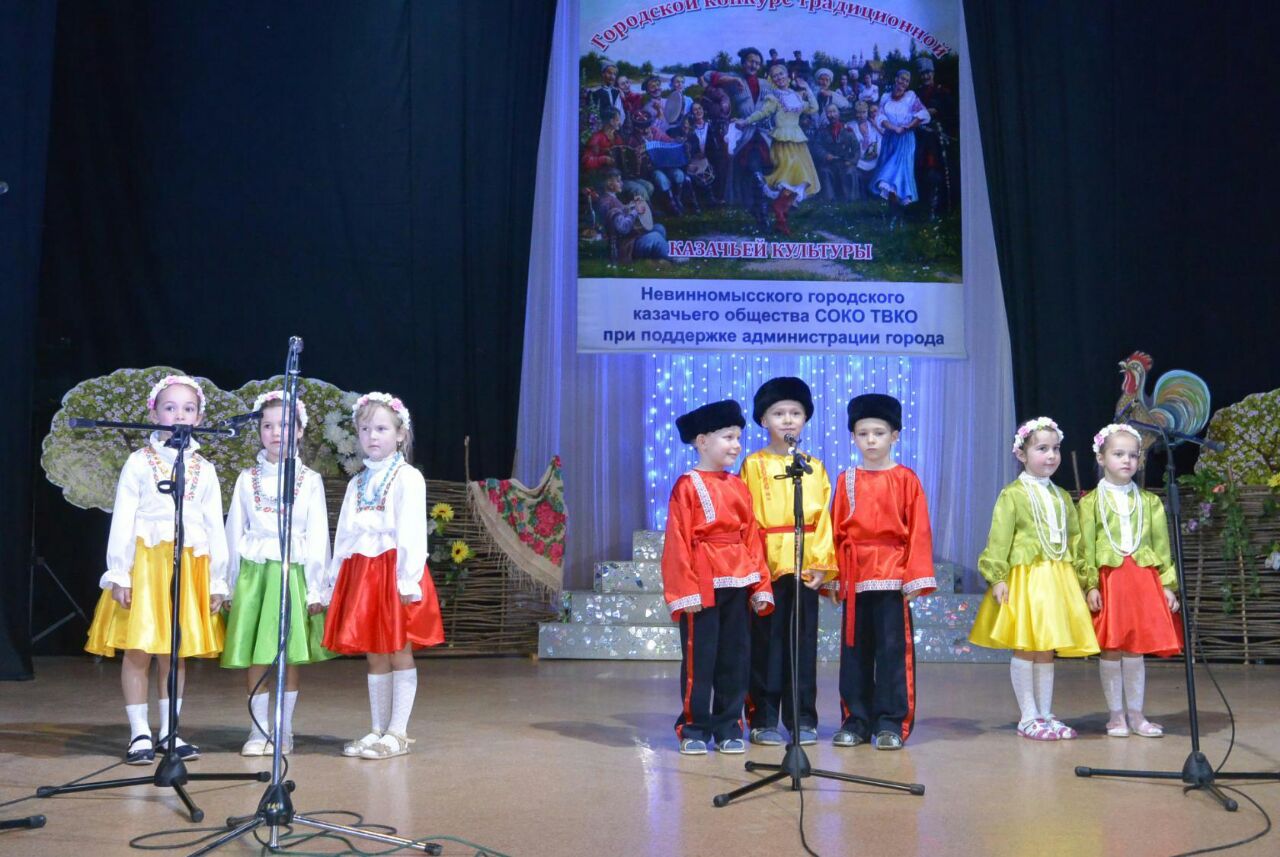 ДекабрьПосещение библиотеки!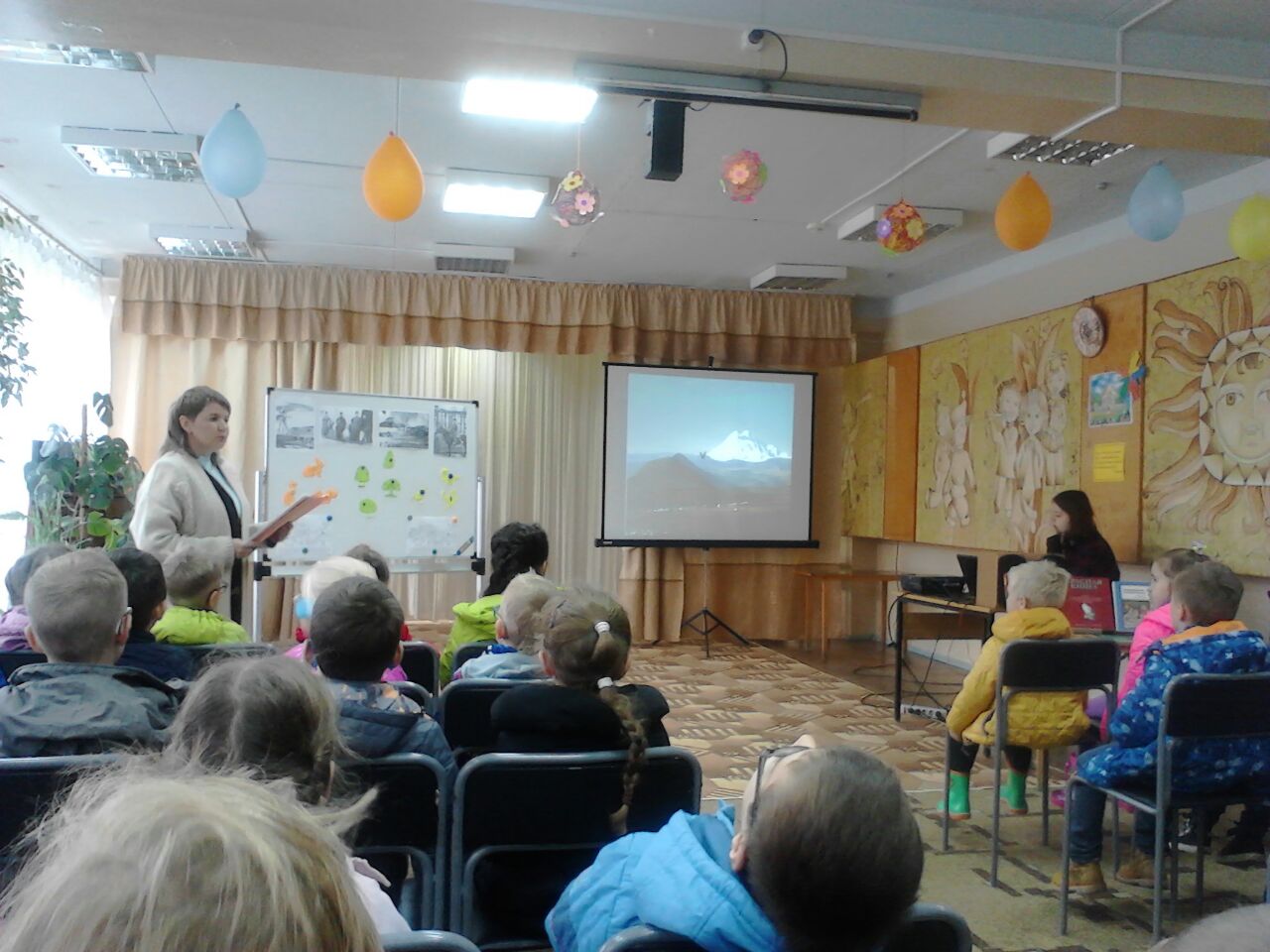 